ANTRIM AND NEWTOWNABBEY COUNCIL Licensing of Pavement Cafés Act (Northern Ireland) 2014 PUBLIC NOTICE APPLICATION FOR A PAVEMENT CAFÉ LICENCE NOTICE IS HEREBY GIVEN THAT (Name of applicant) 	_________________________________________________________ (Address of applicant) 	_________________________________________________________  Has applied to Antrim and Newtownabbey Borough Council for a Pavement Café Licence at  (Name and address of premises) ________________________________________________ ___________________________________________________________________________ Any objection relating to the application should be made within 28 days of the date of this Notice. The objection should be addressed to Environmental Health, Antrim and Newtownabbey Borough Council, Mossley Mill, Carnmoney Road North, Newtownabbey, BT36 5QA.  Any objection must be in writing and must specify the grounds of the objection, the name and address of the person making it and must be signed by them or their agent. It should be noted that where an objection is made after the 28 day time period referred to, but before a final decision is taken on the application, it is appropriate for the Council to consider it, if there is sufficient reason why the objection was not made within the stated time period. (Applicant’s Signature) _____________________________ (Date) _______________This site notice must be displayed for the whole of the period of 28 days in a prominent place at or near the premises so that it can be conveniently read by the public. Examples of Pavement Café Plans 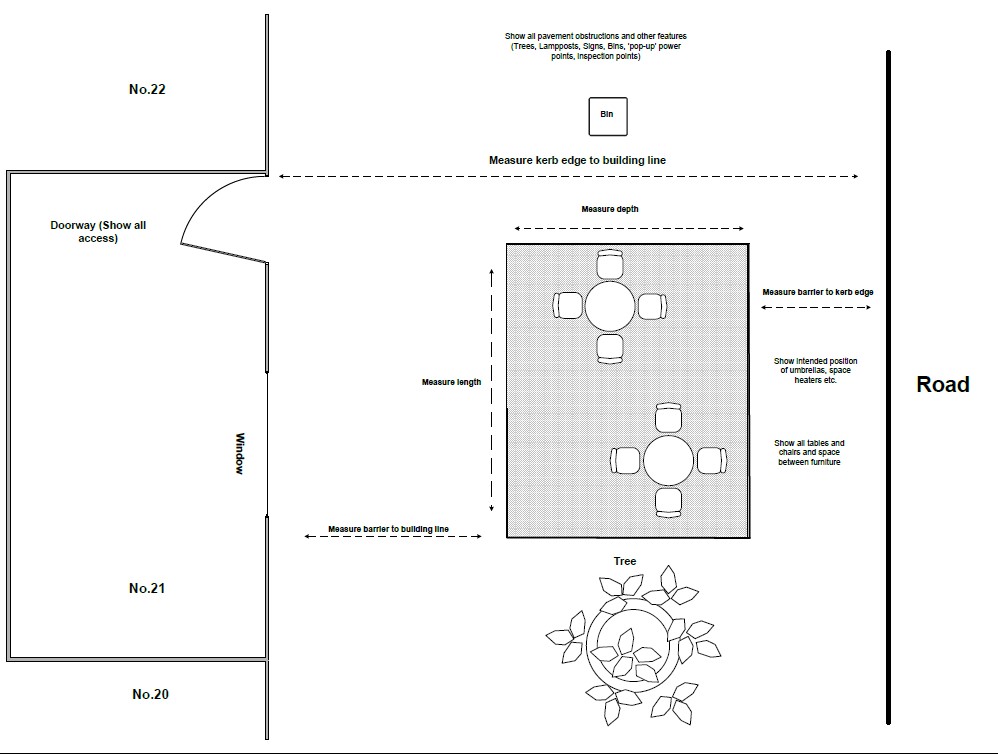 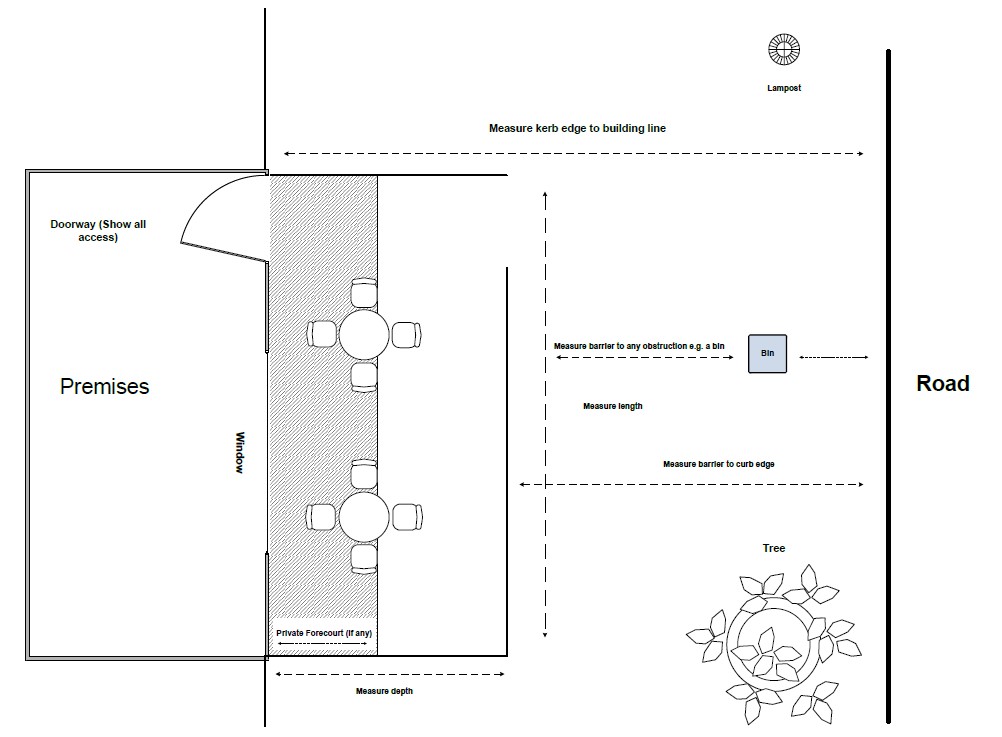 